○ 하느님은 이 땅에 찾아오시어, 넘치는 물로 풍요롭게 하시나이다. 하느님의 강은 물로 가득하고, 당신은 곡식을 영글게 하시나이다. ◎○ 정녕 당신이 장만해 주시나이다. 고랑에 물 대시고 이랑을 고르시며, 비를 내려 부드럽게 하시어, 새싹들에게 복을 내리시나이다. ◎○ 한 해를 은혜로 풍요롭게 하시니, 당신이 가시는 길마다 기름진 땅이 되나이다. 사막의 풀밭에도 윤기가 흐르고, 언덕들도 기쁨의 띠를 두르나이다. ◎○ 목장들은 양 떼로 뒤덮이고, 골짜기에는 곡식이 가득 쌓여, 환성을 올리며 노래하나이다. ◎복음 환호송                                                        ◎ 알렐루야.	○ 씨앗은 하느님의 말씀, 씨 뿌리는 이는 그리스도이시니, 그분을 찾는 사람은 모두 영원히 살리라. ◎ 알렐루야.알려드립니다                                                             ■ DLI 신자 모임    7월 20일 (목) 10시 45분 식사와 함께 ‘창조론과 진화론’ 이라는 주제로 모임이 있습니다.    많은 참석과 홍보 부탁드립니다.■ 봉성체가 7월 21일 3시에 있습니다. 구역장님들께 신청 바랍니다.■ 살리나스 구역모임    7월 21일 (금) 5시 30분 이수지 데레사 구역장님 댁에서 있겠습니다.■ 마리나 구역미사    7월 26일 (수) 5시 박숙희 데레사 자매님 댁에서 있겠습니다.■ 몬트레이 영사 순회    일시 : 7월 25일 (화) 13:00 – 15:00    장소 :Korean First Presbyterian Church of Monterey(285B Carmel Ave. Marina, CA 93933)           몬트레이 한인 제일 장로교회    ** 온라인 사전 예약 필수! 7월 11일 영사관 홈페이지를 통해 오픈 됩니다. **■ 27차 북가주 성령대회   날짜: 8월 12일 (토)   장소: 오클랜드 성 김대건 한인천주교회   시간: 오전 8:30 – 오후 6시 (저녁식사)   강사: 윤승식 모세 신부님 (벤투라 성당 주임신부/남가주 성령봉사회 지도신부)   참가비: $25 (점심/저녁식사 제공)
몬트레이 한인 천주교회
303 Hillcrest Ave. Marina, CA93933

연중 제15주일  2023년7월16일(가해) 29호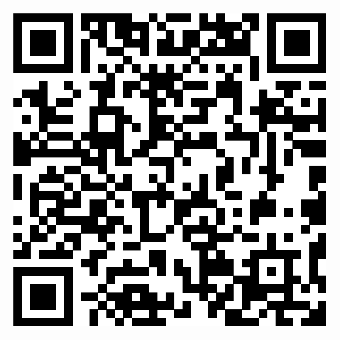 화답송성가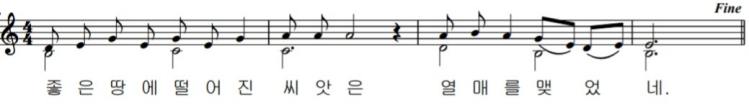 입당 28           봉헌 210성체 166          파견 461우리의 정성                                                           미사 참례자수
주일 헌금 (7/9): $493감사 헌금 정혜선 $100교무금 이세균(4~7), 허웅복(5,6)                               
사제관 건립 기금 총액 $90,734.32목요 미사 (7/6)        29명주일 미사 (7/9)        49명
